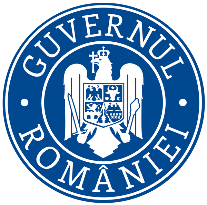           Ministerul Mediului, Apelor și Pădurilor   Agenția Națională pentru Protecția MediuluiDecizia etapei de încadrareproiect nr. XX din 15.05.2020Ca urmare a solicitării de emitere a acordului de mediu adresate de Orașul Borsec, cu sediul în orașul Borsec, str. Carpați, nr. 6, jud. Harghita înregistrată la Agenția pentru Protecția Mediului Harghita cu nr. 5726 din 31.07.2018, completată cu nr. 3594/06.05.2020 , nr. 3725/07.05.2020,nr. 346/11.05.2020 și nr. XX/XX, în baza: Legii nr. 292/2018 privind evaluarea impactului anumitor proiecte publice și private asupra mediului și a Ordonanței de urgență a Guvernului nr. 57/2007 privind regimul ariilor naturale protejate, conservarea habitatelor naturale, a florei și faunei sălbatice, aprobată cu modificări și completări prin Legea nr. 49/2011, cu modificările și completările ulterioare, Agenția pentru Protecția Mediului Harghita decide, ca urmare a consultărilor desfășurate în cadrul ședinței Comisiei de analiză tehnică din data de 12.05.2020 că proiectul „Construire drumuri de acces, reamenajare terenuri și zone verzi în orașul Borsec, județul Harghita“ propus a fi amplasate în intravilanul orașului Borsec, drumuri de acces între str. Nadășa și str. Nouă identificat prin CF nr. 51636; zona str. Nouă identificat prin CF nr. 51900 și 51889; către pensiuni turistice, identificat prin CF nr. 51926, 51903, 51937 și 51797; către Poiana Mare identificat prin CF nr. 50666; str. Uzinei identificat prin CF nr. 50293 și 1119; str. Minei identificat prin CF nr. 50246 și 52131; str. Mezei și str. Mesteacănului identificat prin CF nr.50249 și 51615; str. Făget identificat prin CF nr. 50247 și 1119; respectiv amenajare parcări în spatele primăriei, identificat prin CF nr. 50386; amenajare terenuri terenul aferent Izvorului nr. 10, identificat prin CF nr. 52010 și 50967; amenajare teren în spatele bisericii ortodoxe, identificat prin CF nr. 52010, 51205 și 51194, amenajare teren lângă terenul de sport Kerek, identificat prin CF nr. 52009, 51455, 51442 și 51196; amenajare teren pentru activități sportive pe lângă fosta vilă 55, identificat prin CF nr. 52008 și 50092 , județul Harghita.- nu se supune evaluării impactului asupra mediului.Justificarea prezentei decizii:I. Motivele pe baza cărora s-a stabilit necesitatea neefectuării evaluării impactului asupra mediului sunt următoarele:Caracteristicile proiectului:proiectul se încadrează în prevederile Legii nr. 292/2018 privind evaluarea impactului anumitor proiecte publice și private asupra mediului, anexa nr. 2, pct. 13 lit. a coroborat cu 10 lit. e.;Justificarea potrivit criteriilor prevăzute în anexa nr. 3;1. Caracteristicile proiectuluia) dimensiunea și concepția întregului proiect:Lungimea totală a străzilor reabilitate va fi de 4001 m. Suprafața de teren folosită temporar și permanent pentru lucrările de construire drum respectiv amenajare terenuri este de 39580 m2.În total vor fi realizateTRASEUL ÎN PLAN Traseul in plan al străzilor propuse are o lungime totala de 4001,00 m, cu o parte carosabila de 2,00/3,00/4,00/5,00m, platforma actuala a drumului este realizata dintr-o pietruire mixta din balast, pietriș si nisip.Delimitarea parții carosabile se realizează cu acostament de 0.5 m cu panta de 4%, rigola de acostament si bordura de 20x25.Șanțurile propuse a se realiza sunt din beton si pământ.Delimitarea trotuarului se realizează cu bordura mica de 10x15Aliniamentele sunt racordate cu raze compuse din arc de cerc.PROFILUL LONGITUDINALIn plan vertical se vor realiza lucrări de terasamente pentru corectarea traseului. Traseul in plan vertical este compus din curbe verticale ce racordează aliniamentele verticale.PROFILUL TRANSVERSAL PROIECTATStructură rutieră:4 cm beton asfaltic (BA16) în strat de uzură;6 cm beton asfaltic (BA22,4) în strat de legătură;20 cm strat de piatră spartă;30 cm fundație din balast;COLECTAREA ŞI EVACUAREA APELORDirijarea, colectarea și evacuarea apelor se va face gravitațional - prin sistemul centralizat de pante atât longitudinale cât și transversale ale căii spre rigolele realizate.Șanțurile prefabricate, șanțurile monolite, rigola carosabilă și rigolele de acostament – prefabricate se vor monta pe un strat de nisip după ce s-a realizat stratul drenat din balast..Accesele la proprietăți se vor realiza prin podețe Dn=400mm , L=6m.INTERSECȚII CU ALTE CĂI DE COMUNICAŢIEIntersecțiile proiectate sunt intersecții amenajate la același nivel, acestea necesitând semnalizarea și marcarea rutieră a intersecțiilor;	Drumurile laterale se vor amenaja pe o lungime de 15 m si 3 m lățime ACOSTAMENTE Pe lungimea drumului sunt proiectate acostamente din beton si balast. Lățimea acostamentelor este de 0.5.	Panta transversala a acostamentelor este 4,00% spre șanțuri.SIGURANŢA CIRCULAŢIEIPentru aceasta s-a prevăzut semnalizare rutieră (indicatoare de circulație),marcaje longitudinaleAmenajare terenurib) cumularea cu alte proiecte existente și/sau aprobate:-Nu este cazul.c) utilizarea resurselor naturale, în special a solului, a terenurilor, a apei și a biodiversității; Nu este cazul.d) cantitatea și tipurile de deșeuri generate/gestionate:În faza de construcție pot fi generate următoarele tipuri de deșeuri: amestecul de beton, cod 17.01.07, pământ și pietre-cod 17.05.04, deșeuri municipal amestecate-cod 20.03.01În faza de operare: deșeuri stradale-cod 20.03.03.Cantitățile de deșeuri generate vor fi ținute conform evidenței gestiunii deșeurilor, HG 856/2002 de operatorul lucrărilor de desființare și construcțiie) poluarea și alte efecte negative;1. emisii în aer - în faza de construire-principale operații executate generatoare de poluanți – TSP, PM 10, PM 2,5, CO, Co2, N2o, NH3, NMVOC: realizare de decapări, umpluturi, nivelări, compactări, manevrarea agregatelor, deșeurilor de construcții, de la funcționarea utilajelor și echipamentelor mobile motorizate , asfaltarea drumurilor-în timpul exploatării – nu este cazul2. emisii în apă:-în faza de construire -. Se pot produce pierderi accidentale de materiale, combustibili,  uleiuri  din  mașinile  și  utilajele  de construire. Manevrarea defectuoasă a autovehiculelor care transportă diverse tipuri de materiale sau a utilajelor în apropierea căminelor de apă pluvială pot conduce la producerea unor deversări accidentale în acestea. La execuția lucrării se vor evita scurgerile de produse petroliere din mașinile și utilajele specifice șantierului;--în timpul exploatării- Scurgerea apelor meteorice se vor asigura prin pante longitudinale și transversale3.emisii în sol:- în faza de construire sursă de poluare a solului pot rezulta din circulația utilajelor grele și a mijloacelor de transport, organizările de șantier, defecțiuni tehnice ale utilajelor, scurgeri de combustibil.-în timpul exploatării :-Nu este cazul. 4.zgomot:- în faza de construire -sursa principală de zgomot și vibrații este reprezentată de circulația mijloacelor de transport și a utilajelor de construcție, care se manifestă pe durata activității care îl generează.	  -în faza de exploatare-sursa principală de zgomot este reprezentată de circulația autovehiculelor.f) riscurile de accidente majore și/sau dezastre relevante pentru proiectul în cauză, inclusiv cele cauzate de schimbările climatice, conform cunoștințelor științifice: nu este cazul.g) riscurile pentru sănătatea umană: Nu este cazul.2.Amplasarea proiectuluia) utilizarea actuală și aprobată a terenului: Amplasamentul lucrărilor este situat în intravilanul orașului Borsec, județul Harghita pe terenuri aflate în domeniul public și privat al orașului, conform Certificatului de Urbanism nr. 12/06.04.2020 emis de orașul Borsec , folosință actuală – intravilanul orașului, terenuri neconstruite, imobilele cuprinse în PUG SZCP 01_65 ansamblu pavilionar predominant cu funcțiuni turistice, UTR 01 ansamblu urban cu grădini, UTR 03 Lunca Mare și L1r cu obiective de utilizare realizarea străzilor a infrastructurii edilitare, realizarea de trasee pietonale și cicloturistice, lucrări hidrotehnice, căi de comunicație rutieră, spații verzi.b) bogăția , disponibilitatea, calitatea și capacitatea de regenerare relative ale resurselor naturale (inclusiv solul, terenurile, apa și biodiversitatea) din zonă și din subteranul acestuia: nu este cazul.c) capacitatea de absorbție a mediului natural, acordându-le atenție specială următoarelor zone:i) zonele umede, zone riverane, guri ale râurilor: nu este cazul.ii) zonele costiere și mediul marin: nu este cazul.iii) zonele montane și forestiere: nu este cazul.iv) rezervații și parcuri naturale: nu este cazul. v) zone clasificate sau protejate conform legislației în vigoare: situri Natura 2000 desemnate în conformitate cu legislația privind regimul ariilor naturale protejate, conservarea  habitatelor  naturale, a  florei  și  faunei  sălbatice; zonele prevăzute de legislația privind aprobarea Planului de amenajare a teritoriului național - Secțiunea a III-a - zone protejate, zonele de protecție instituite conform prevederilor legislației din domeniul apelor, precum și a celei privind caracterul și mărimea zonelor de protecție  sanitară  și  hidrogeologică: - O  parte  a amplasamentului  proiectului -amenajare teren aferent Izvorului nr. 10  Kossuth se situează în situl Natura 2000 ROSCI0252 Toplița – Scaunul Rotund Borsec.-Amplasamentele proiectului care urmează a se realiza se situează, parțial în zona de protecție hidrogeologică a zăcământului hidromineral Borsec, zăcământ aflat în concesiunea SNAMvi) zonele în care au existat deja cazuri de nerespectare a standardelor de calitate a mediului prevăzute în dreptul Uniunii și relevante pentru proiect sau în care se consideră că există astfel de cazuri: nu este cazul. vii) zonele cu o densitate mare a populației: nu este cazul.viii) peisaje și situri importante din punct de vedere istoric, cultural sau arheologic: nu este cazul.3. Tipurile și caracteristicile impactului potențiala) importanța și extinderea spațială a impactului (de exemplu, zona geografică și dimensiunea populației care poate fi afectată): - aria geografică: zona de impact va fi limitată la vecinătățile amplasamentului proiectului- numărul persoanelor afectate: prin realizarea proiectului nu vor fi persoane afectate negativ.b) natura impactului: impact pozitiv minor.c) natura transfrontieră a impactului: nu este cazul.d) intensitatea și complexitatea impactului: -în perioada realizării proiectului: vor rezulta deșeuri, care vor fi gestionate conform pct. 1. d.e) probabilitatea impactului: mică.f) debutul, durata, frecvența și reversibilitatea preconizate ale impactului: Impact de scurtă durată, numai în timpul executării lucrărilor de execuție. Nu rezultă impact remanent.g) cumularea impactului cu impactul altor proiecte existente și/sau aprobate; Nu este cazul.II. Motivele pe baza cărora s-a stabilit necesitatea neefectuării evaluării adecvate sunt următoarele:o parte din amplasamentul proiectului (Amenajare teren aferent Izvorului nr. 10 Kossuth) se situează în situl de importanță comunitară ROSCI0252 Toplița-Scaunul Rotund Borsecamplasamentul proiectului se află în intravilanul localității Borsecpunctul de vedere nr. 346/ST.HR/11.05.2020 și avizul favorabil nr. XX din XX.05.2020 emisă de Agenția Națională pentru Arii Naturale Protejate – Serviciul Teritorial Harghitaîn vecinătatea izvorului Kossuth există habitate și specii ocrotite enumerate în Planul de Management pentru ROSCI0252 Toplița-Scaunul Rotund Borsec: mai ales formațiuni exocarstice legate de travertin și habitate cu izvoare petrifiantee. proiectul ar putea afecta în mod nesemnificativ, temporar, fără impact remanent ariilenaturale protejate, proiectul nu reduce suprafața habitatelor și numărul speciilor de interes comunitar, nu va produce poluarea sau deteriorarea habitatelor, perturbări semnificative ale speciilor, nu va fragmenta habitatele şi coridoarele ecologice de trecere ale mamiferelor de interes comunitar, nu se vor produce modificări ale dinamicii relațiilor dintre sol și apă sau floră și faună care definesc structura și/sau funcția sitului de interes comunitarf. proiectul propus nu va avea efecte negative semnificative asupra speciilor şi habitatelor ocrotite în cadrul sitului prin respectarea condițiilor impuse și prin luarea măsurilor de reducere ale efectelor negative.III. Motivele pe baza cărora s-a stabilit necesitatea efectuării/neefectuării evaluării impactului asupra corpurilor de apăProiectul nu intră sub incidența art.48 și 54 ai Legii apelor nr.107/1996 cu completările și modificările ulterioareCondițiile de realizare a proiectului:a. Respectarea condițiilor impuse de către Agenția Națională pentru Arii Naturale Protejate – Serviciul Teritorial Harghita prin avizul nr. XX din XX.05.2020b. Respectarea Avizului ANRM nr.52-i/23.08.2018 emis de Agenția Națională pentru Resurse Mineralec. Evitarea poluării solului și a mediului acvatic cu produse petroliere în urma pierderilor de  carburanți de la mijloacele de transport și de la utilajele folosite în timpul executării lucrărilor,  în  scopul  garantării  evitării  poluării accidentale a mediului aveți obligația ca săaveți în dotare materiale absorbante pentru produse petroliere;d. Este interzisă afectarea terenurilor în afara amplasamentelor autorizate pentru realizarea lucrărilor de investiții, prin:-abandonarea, înlăturarea sau eliminarea deșeurilor în locuri neautorizate;-staționarea mijloacelor de transport în afara terenurilor desemnate în acest scop-distrugerea sau degradarea, prin orice mijloace, a vegetației ierboase sau lemnoase;e. Utilizarea materiilor prime numai din surse autorizate;f. Refacerea mediului și readucerea în starea inițială a suprafețelor afectate temporar prin realizarea proiectului;g. Nivelul de zgomot rezultat în urma desfășurării activității, va respecta prevederile SR ISO nr. 1996/2-08 și SR 10009/2017;h. Este interzisă depunerea materialelor (pământ, moloz, pietriș, etc.) rezultate din construcții, organizarea de șantier în cadrul sitului Natura 2000 ROSCI0252 Toplița –Scaunul Rotund Borsec situat în vecinătatea amplasamentului;Titularul unui proiect are obligația de a notifica în scris autoritatea competentă pentru protecția mediului despre orice modificare sau extindere a proiectului survenită după emiterea deciziei etapei de încadrare, acordului de mediu și anterior emiterii aprobării de dezvoltare  conform  art.  34  alin.  (1)  din  anexa  5 a Legii nr. 292/2018 privind evaluarea impactului anumitor proiecte publice și private asupra mediului.Răspunderea  pentru  corectitudinea  informațiilor  puse  la dispoziția  autoritățiicompetente pentru protecția mediului și a publicului, revine în întregime titularului proiectului;Prezenta decizie este valabilă pe toată perioada de realizare a proiectului, iar în situația în care intervin elemente noi, necunoscute la data emiterii prezentei decizii, sau se modifică condițiile care au stat la baza emiterii acesteia, titularul proiectului are obligația dea notifica autoritatea competentă emitentă.Orice persoană care face parte din publicul interesat și care se consideră vătămată într-un drept al său ori într-un interes legitim se poate adresa instanței de contencios administrativ competente pentru a ataca, din punct de vedere procedural sau substanțial, actele, deciziile ori omisiunile autorității publice competente care fac obiectul participării publicului, inclusiv aprobarea de dezvoltare, potrivit prevederilor Legii contenciosului administrativ nr. 554/2004, cu modificările și completările ulterioare.Se poate adresa instanței de contencios administrativ competente și orice organizație neguvernamentală care îndeplinește condițiile prevăzute la art. 2 din Legea nr. 292/2018 privind evaluarea impactului anumitor proiecte publice și private asupra mediului, considerându-se că acestea sunt vătămate într-un drept al lor sau într-un interes legitim.Actele sau omisiunile autorității publice competente care fac obiectul participării publicului se atacă în instanță odată cu decizia etapei de încadrare, cu acordul de mediu ori, după caz, cu decizia de respingere a solicitării de emitere a acordului de mediu, respectiv cu aprobarea de dezvoltare sau, după caz, cu decizia de respingere a solicitării aprobării de dezvoltare.Înainte de a se adresa instanței de contencios administrativ competente, persoanele prevăzute la art. 21 din Legea nr.292/2018. privind evaluarea impactului anumitor proiecte publice și private asupra mediului au obligația să solicite autorității publice emitente a deciziei prevăzute la art. 21 alin. (3) sau autorității ierarhic superioare revocarea, în tot sau în parte, a respectivei decizii. Solicitarea trebuie înregistrată în termen de 30 de zile de la data aducerii la cunoștința publicului a deciziei.Autoritatea publică emitentă are obligația de a răspunde la plângerea prealabilă prevăzută la art. 22 alin. (1) în termen de 30 de zile de la data înregistrării acesteia la acea autoritate.Procedura de soluționare a plângerii prealabile prevăzută la art. 22 alin. (1) este gratuită și trebuie să fie echitabilă, rapidă și corectă.	Prezenta decizie poate fi contestată în conformitate cu prevederile Legii nr. 292/2018. privind evaluarea impactului anumitor proiecte publice și private asupra mediului și ale Legii nr. 554/2004, cu modificările și completările ulterioare.AGENŢIA PENTRU PROTECŢIA MEDIULUI HARGHITADenumire zona studiatăDenumire ax studiatLungime [m]Lungime [m]Drum de acces întrestr. Nadășa  str. Nouă ax 1 Nadășa346415Drum de acces întrestr. Nadășa  str. Nouă ax 2 Nadășa69415Drum de acces loturi pentru tineriax loturi pentru tineri107ax 1 pensiuni164ax 2 pensiuni107ax 3 pensiuni109Drum de accesloturi de pensiuniax 4 pensiuni2161004Drum de accesloturi de pensiuniax 5 pensiuni127ax 6 pensiuni90ax 7 pensiuni60ax 8 pensiuni24Poiana Mare ax principal75660Drum de acces zona Poiana Mare63Drum de acces zona Poiana Mare76130168122156str. Uzineiax Uzinei191191str. Mineiax Minei611611str. Mezei și ax Mezei118118str. Mesteacănuluiax Mesteacănului156156str. Făgetax Făget205205	Total	Total	Total4001DrumuriPrimărieParcuriTotal parțial m2Suprafață asfalt18 1021 208019 310Suprafață calupuri piatră    58103 008  3 589Suprafață dale înierbate03760    376Suprafață dale de beton08340    834Suprafață sintetică0500180    680Suprafață nisip00623    623Zona verde057713 89114 468		Total m2		Total m2		Total m2		Total m239 580Denumire zonă studiatăSuprafața studiată m2Amenajare parcări  teren sport în spatele primăriei:se vor amenaja parcări-22 buc pentru autovehicule, 4 buc. pentru microbuze, o parcare pentru mașină de pompieri din pavaj dale înierbate. Terenul de sport va avea suprafața sintetică Epdm și va fi împrejmuită. În spatele grădiniței se va amenaja un loc de joacă, zid de sprijin nou cu rampă de acces.3 495Amenajare teren aferent Izvorului nr. 10 Kossuth. Se vor amenaja alei cu lățime variabilă de 1,5-4,0 , cu suprafață de calupuri piatră, lângă izvor va fi realizat un teren cu jocuri pentru copii cu suprafață nisip.4 609Amenajare teren din spatele bisericii ortodoxe-se va amenaja o scenă respectiv gardene, alei cu calupuri piatră. Se va amenaja 2x13 buc. trepte cu parapet metalic pentru siguranța pietonilor.4 923Amenajare teren pentru activități sportive pe terenul lângă fosta vilă 55- se va amenaja un teren de tenis cu zgură și un spațiu de joacă pentru copii, un teren de sport cu echipamente de fitness pentru adulți4 758Amenajare teren de lângă terenul de sport Kerek-se va amenaja un teren de tenis cu zgură și un spațiu de joacă pentru copii, alei. Pentru a asigura accesul de la str. Jókai Mór, se va amenaja 2x11 buc. trepte. Pe str. Jókai se vor amenaja 6 buc. parcări cu suprafața de pavaj dale înierbate4 748	Total m222 533DIRECTOR EXECUTIV,ing. Domokos László JózsefDIRECTOR EXECUTIV,ing. Domokos László JózsefȘEF SERV. A.A.A.ing. Both EnikőȘEF SERV. C.F.M.ing. Szabó SzilárdÎntocmitbiol. SZÁNTÓ LászlóÎntocmitgeogr. MIHÁLY István